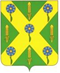 РОССИЙСКАЯ ФЕДЕРАЦИЯОРЛОВСКАЯ ОБЛАСТЬНОВОСИЛЬСКИЙ РАЙОННЫЙ СОВЕТ НАРОДНЫХ ДЕПУТАТОВРЕШЕНИЕ          10 февраля 2023 года                                                       №   57             г. НовосильОб утверждении Положения о публичных слушаниях и  общественных обсуждениях                                                                     Принято                                                                                                 Новосильским районным  Советом народных депутатов                                                                                                                  10 февраля 2023 годаВ соответствии с Федеральным законом от 06.10.2003 N 131-ФЗ "Об общих принципах организации местного самоуправления в Российской Федерации", Уставом Новосильского района, Новосильский районный Совет народных депутатов решил:1. Утвердить Положение о публичных слушаниях и общественных обсуждениях  согласно приложению.2. Настоящее решение вступает в законную силу с даты его официального опубликования. 3. Со дня вступления в силу настоящего решения признать утратившим силу Постановление Новосильского районного Совета народных депутатов от 14.10.2005 №136 «О публичных слушаниях».4. Опубликовать данное решение и разместить на официальном сайте администрации района (www.novosilr.ru).Председатель Новосильского                               районного Совета народных депутатов                                                  Д.П. Сигачев Глава Новосильского района                                                                      Е.Н. Демин